ЗАЦВЯРДЖАЮДырэктар дзяржаўнай установы адукацыі “Гімназія г. Дзяржынска”(подпіс) Л.С.Паўхлеб19.03.2019Планправядзення выхаваўчай работы ў гімназічную суботу23 сакавіка 2019 годаПраектнае напаўненне: “Вясновы настрой”Намеснік дырэктара выхаваўчай рабоце           (подпіс)      А.А.Новік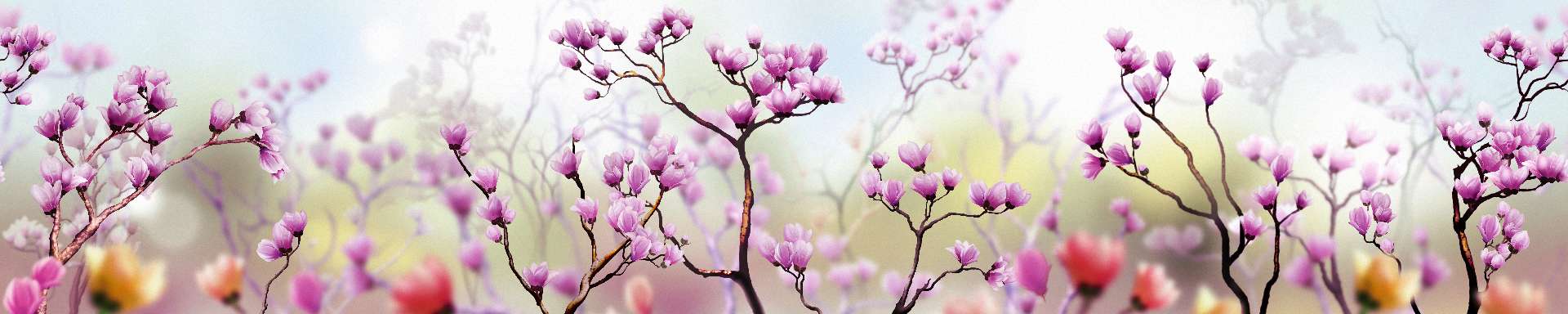 МерыпрыемстваЧас правядзенняАдказныяМесца правядзенняФізкультурна-аздараўленчая дзейнасцьФізкультурна-аздараўленчая дзейнасцьФізкультурна-аздараўленчая дзейнасцьФізкультурна-аздараўленчая дзейнасцьСпартыўныя гульні09.00-15.0015.00-18.00Басалай У.І.Доўнар Д.І.Спарт. зала, малая с/залаСекцыя “Баскетбол”11.00-13.00Каспорскі Д.В.Спарт. залаГурток “Белая ладдзя”09.00-09.45Усніч С.Р.Кабінет 9Секцыя “Маўглі” (бокс)17.00-19.00Фефелаў А.К.ЦірСекцыя “Тайквандо”13.00-14.00Макаранка В.С.Спарт. залаРухомая гульня “Два агні”, 3Г, 3М кл.10.00-11.00Доўнар Д.І.Малая с/залаПадрыхтоўка да раённай спартландыі11.00-12.00Доўнар Д.І.Малая с/залаІнтэлектуальная дзейнасцьІнтэлектуальная дзейнасцьІнтэлектуальная дзейнасцьІнтэлектуальная дзейнасць“Паэты Дзяржыншчыны” – агляд кніг, рэклама буклета, прагляд прэзентацыі да сусветнага дня паэзіі (21.03)09.00-10.00Буяноўская Л.С.Бібліятэка“І будзе жыць Хатынь”- гутарка, прагляд фільма да дня знішчэння вёскі. (22.03.1943)11.00-12.00Буяноўская Л.С.Бібліятэка “Давайце будзем берагчы ПЛАНЕТУ!” – выстава да Дня Зямлі (20.03), Міжнароднага дня лясоў (21.03) і Сусветнага дня водных рэсурсаў (22.03)10.00-11.00Буяноўская Л.С.Бібліятэка“Бібліятэчны лабірынт” – квест12.00-13.00Буяноўская Л.С.БібліятэкаГурток “Што? Дзе? Калі?”09.00-10.35Пінчук В.Ю.Кабінет 44Гурток “Інтэлект. гульні”: турнір для гімназістаў09.30-10.30Каспорскі Д.В.Кабінет 40Заняткі міжшкольнага педагагічнага класа09.00-14.00Нам. дырэктара Асадчая І.І.Згодна раскладаШкола абітурыента08.30-14.30Кісель Я.Р.Кабінет 37Факультатыўныя заняткі па вуч. прадмеце “Матэматыка”09.00-10.35Доўнар М.Л.Кабінет 24Літаратурны брэйн-рынг, 3Г кл.11.00-12.00Макоўская А.В. Кабінет 11Мерапрыемства клуба “Кліа”14.00-15.00Бурцава С.У.Кабінет 35Музычна-эстэтычная дзейнасцьМузычна-эстэтычная дзейнасцьМузычна-эстэтычная дзейнасцьМузычна-эстэтычная дзейнасцьФакультатыўныя заняткі музычнай накіраванасціЗгодна з раскладамНам. дырэктара Асадчая І.І.Згодна раскладаГурток “Lingwista”09.00-10.35Шчарбіна Б.У.Кабінет 42Гурток “Miłośniki języka polskiego”10.45–12.20Шчарбіна Б.У.Кабінет 42Гурток “ABC” 12.30–14.05Шчарбіна Б.У.Кабінет 42Падрыхтоўка да раённага творчага конкурсу “Баль! Баль! Баль!”Пач.: 13.00Волчанка А.І.Зала рытмікіПадрыхтоўка да раённага конкурсу тэатралізаваных пастановакПач.: 10.00Клыгун І.Л.Кабінет 7Дзейнасць СППСДзейнасць СППСДзейнасць СППСДзейнасць СППСКансультацыі СППС (для бацькоў, навучэнцаў)09.00-10.0014.00-15.00Фурса І.В.Гаршкова К.А.Каб. СППСМерапрыемствы СППС (асобны план)10.00-11.00Пед. сацыяльны Фурса І.В.Каб. П2Заняткі ў міжшкольным педагагічным класеЗгодна з раскладамПед.-псіхолагГаршкова К.А.Згодна з раскладамГрамадска-карысная дзейнасцьГрамадска-карысная дзейнасцьГрамадска-карысная дзейнасцьГрамадска-карысная дзейнасцьГурток “Крэатыўнае рукадзелле”09.00-12.25Дрозд Л.С.Швейная майстэрняГурток “Моднае хобі”10.00-12.25Рыбакова Ю.Л.Кабінет 37АДзейнасць дзіцячых грамадскіх аб’яднанняўДзейнасць дзіцячых грамадскіх аб’яднанняўДзейнасць дзіцячых грамадскіх аб’яднанняўДзейнасць дзіцячых грамадскіх аб’яднанняўУдзел ў занальным (абласным) этапе рэспубліканскага конкурсу сярод лідараў ГА “БРПА” “Супертройка” Пач.: 10.00Дубоўская В.А., Нарэйка Д.Р.Пухавіцкі раёнУзаемадзеянне з соцыумамУзаемадзеянне з соцыумамУзаемадзеянне з соцыумамУзаемадзеянне з соцыумамДапрафесійная падрыхтоўка навучэнцаў 9 кл.Пач.: 09.00Кіраўніцтва УАААТПЛШкола ранняга развіцця 10.00-12.00Нам. дырэктара Вялічка Г.У.Кабінеты прыбудовыРаённыя конкурсы “Хіт бяспекі”, “КВЗ МНС”Пач.: 10.00Кіраўніцтва УААктавая залаТурысцка-краязнаўчая дзейнасцьТурысцка-краязнаўчая дзейнасцьТурысцка-краязнаўчая дзейнасцьТурысцка-краязнаўчая дзейнасцьГурток “Спартыўнае арыентаванне” (РЦТіК)13.10-14.50Сцяпанаў І.Ф.На базе РЦТіКПраектная дзейнасцьПраектная дзейнасцьПраектная дзейнасцьПраектная дзейнасцьProGirls Meet-up # 510.00-12.00Класныя кіраўнікі 9-10 класаўКабінеты 3 паверха (35, 36, 39)